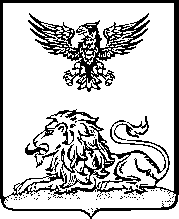 РОВЕНЬСКАЯ ТЕРРИТОРИАЛЬНАЯ ИЗБИРАТЕЛЬНАЯ КОМИССИЯП О С Т А Н О В Л Е Н И ЕО плане работы Ровеньской территориальной избирательной комиссии на 2024 годЗаслушав информацию Е.В.Макаровой - председателя Ровеньской территориальной избирательной комиссии об итогах деятельности Ровеньской территориальной избирательной комиссии за 2023 год и рассмотрев предложенный проект плана работы Ровеньской территориальной избирательной комиссии на 2024 год Ровеньская территориальная избирательная комиссия постановила:Информацию об итогах Ровеньской деятельности территориальной избирательной комиссии за 2023 год признать удовлетворительной (приложение 1).Утвердить план работы Ровеньской территориальной избирательной комиссии на 2024 год (приложение 2).Разместить настоящее постановление на странице Ровеньской территориальной избирательной комиссии на официальном сайте Избирательной комиссии Белгородской области в информационно- телекоммуникационной сети «Интернет»..Контроль за выполнением постановления возложить на председателя  Ровеньской территориальной избирательной комиссии Е.В.Макарову.Приложение1 к постановлению Ровеньской ТИК от «27» декабря 2023 года №38/251-1Информация об итогах деятельностиРовеньской территориальной избирательной комиссии за 2023 годВ 2023 году Ровеньской территориальной избирательной комиссией утверждены регламент и инструкция по делопроизводству, сформирована Экспертная комиссия по определению практической значимости документов, распределены обязанности между членами Ровеньской ТИК.В своей деятельности Ровеньская территориальная избирательная комиссия руководствовалась Федеральным законом от 12 июня 2002 года№ 67-ФЗ «Об основных гарантиях избирательных прав и права на участие в референдуме граждан Российской Федерации», Избирательным кодексом Белгородской области, Постановлениями и письмами ЦИК и Избирательной комиссии Белгородской области.Все мероприятия плана работы Ровеньской территориальной избирательной комиссии на 2023 год, утвержденные постановлением Ровеньской территориальной избирательной комиссией от «24» января 2023 года № 11/34-1 выполнены качественно и в полном объеме и в тесном взаимодействии с Избирательной комиссией Белгородской области, органами местного самоуправления муниципальных образований Ровеньского района, местными отделениями политических партий, общественными объединениями и иными организациями, средствами массовой информации.В течение 2023 года Ровеньской территориальной избирательной комиссией проведено 28 заседаний, на которых принято 230 решений, регулирующие различные направления деятельности Ровеньского   избиркома.КадрыВ отчетном периоде с марта по июнь  прошло формирование новых составов участковых избирательныйх комиссий срока полномочий 2023-2028 гг. поступили предложения от 374 кандидатур. По состоянию на 1 июня 2023 года членами УИК с правом решащего голоса стали 239 человек, сформированно 30 участковых комиссий, в резерве составов участковых избирательных комиссий состоит 135 человек.Обучающие мероприятия с участием организаторов выборов и иных участников избирательного процессаОбучение членов Ровеньской территориальной избирательной комиссии, осуществлялось на основе принятого постановления от  23 мая 2023 года №15/57-1  «О Комплексе мероприятий Ровеньской территориальной избирательной комиссии по подготовке и проведению выборов депутатов представительных органов муниципальных образований Ровеньского района пятого созыва в единый день голосования 10 сентября 2023 года»Основной целью названного плана является: содействие деятельности территориальной избирательной комиссии, иных организаций, ориентированных на обеспечение реализации прав и свобод граждан, отвечающих требованиям демократических избирательных стандартов, повышение уровня доверия граждан Российской Федерации к институту выборов, обеспечение активного и осознанного участия избирателей, участников референдума в выборах и референдумах, последовательное повышение уровня профессиональной подготовки организаторов выборов, резерва кадров избирательных комиссий и других участников избирательного процесса. План предполагал решение следующих основных задач:повышение уровня информированности граждан об избирательном праве и процессе в Российской Федерации;подготовка квалифицированных специалистов (членов комиссий с правом решающего голоса) в области избирательного права и избирательного процесса;нормативное и организационное обеспечение реализации избирательных прав граждан в условиях повышения степени общественного доверия к выборам и референдумам;оказание систематической методической и практической помощи организаторам выборов и иным участникам избирательного процесса.Планом мероприятий были предусмотрены: организация обучения кадров избирательных комиссий, правового обучения избирателей, представителей политических партий, иных общественных объединений, наблюдателей, работников правоохранительных органов, представителей средств массовой информации, мероприятия по работе с молодежью, информационно – разъяснительной и выставочной деятельности. В плане определены механизмы и формы его реализации, ожидаемые конечные результаты. Ровеньская ТИК большое внимание уделяла обучению организаторов выборов. Так как в 2023 году истек срок полномочий участковых избирательных комиссий сформированных 2018 году. В период с марта по июнь  2023 года были сформированны 30 участковых избирательных комиссий со сроком полномочий 2023-2028 гг.  Участковые избирательные комиссии – самое массовое звено всей избирательной системы. Поэтому важно, чтобы члены участковых избирательных комиссий знали избирательное законодательство и владели избирательными технологиями. Обучение членов избирательных комиссий стало продолжением большой, кропотливой работы территориальной комиссии в этом направлении.  В 2023 году  прошли выборы в органы местного самоуправления   поэтому, особое внимание было уделено проведению избирательной кампании и обучению  новых составов участковых избирательных комиссий. Территориальной избирательной комиссией проводились обучающие семинары с членами территориальной избирательной комиссии, с участковыми избирательными комиссиями и лицами, зачисленными в резерв составов участковых избирательных комиссий. Всего проведено 28 обучающих мероприятий со всеми членами  участковых избирательных комиссий (239 чел.), резервом кадров участковых избирательных комиссий (135 чел.), главами поселений (12 чел.).  Формы обучения предусматривались как очные (непосредственное участие в занятиях), так и с использованием системы дистанционного обучения кадров избирательных комиссий на базе Информационного портала (интернет-сайта) РЦОИТ при ЦИК России, канала «Просто о выборах», видехостинг Youtube, телеграм-канал «Электорий», на базе системы дистанционного обучения НИУ БелГУ «Пегас» Учебного центра Избирательной комиссии Белгородской области.В ходе обучающих семинаров шло ознакомление с изменениями в выборном законодательстве, отрабатывались практические ситуации, решались аналитические задач. По итогам обучения проводилось промежуточное и итоговое тестирование по проверке полученных знаний в рамках программ обучения организаторов выборов. Все 100 % членов избирательных комиссий были охвачены обучением. По итогам обучения члены комиссий прошли тестирование с применением электронных ресурсов Российского центра обучения избирательным технологиям при ЦИК РФ и получили сертификаты. Сведения о получении сертификатов внесены в задачу «Кадры» подсистемы автоматизации избирательных процессов ГАС «Выборы».   Работа с молодёжьюВ районе функционирует многоуровневая система по правовому просвещению избирателей.Работа по данному направлению начинается в школах и предполагает получение в рамках учебных общественных дисциплин знаний о Конституции РФ, о государственном устройстве страны, истории ее развития, системе избирательного права и избирательного процесса, правах и обязанностях гражданина.Воспитание гражданственности подразумевает активное овладение молодыми людьми навыками политического действия и поведения, поэтому используемые формы работы с обучающейся молодежью, такие как проведение олимпиад, деловых игр, викторин, выборов президентов школ, органов ученического самоуправления и т.п. актуальны и важны. В данной работе Ровеньская ТИК тесно взаимодействует с управлениями образования, культуры, отделом по делам молодежи управления физической культуры, спорта и молодежной политики, центром молодежных инициатив, Ровеньским политехническим техникумом.В рамках правового просвещения учащихся, изучения избирательного законодательства, его практического применения, привлечения учащихся к самоуправлению во всех школах района ежегодно проводятся выборы президентов школьных республик с применением современных избирательных технологий, проведением основных стадий избирательного процесса. В текущем учебном году в таких выборах традиционно приняли участие не менее 1400 школьников.  Избираемые органы общественного самоуправления стали хорошей формой участия учащихся в управлении делами школ.Важную роль в формировании правовой культуры и воспитании активной гражданской позиции молодежи в районе играют также клубы молодых и будущих избирателей.В районе функционируют 20 клубов молодых и будущих избирателей, в которых занимаются 280 подростков, 12 клубов в учреждениях культуры, с охватом 190 человек, 1 клуб на базе МБУ ДО «Ровеньской районый Дом детского творчества» - 20 человек.Работа клубов планируется на каждый учебный год. Формы проведения занятий разнообразны и проводятся в виде информационных обзоров, правовых и интеллектуальных игр, бесед и диспутов, викторин, блиц - опросов, встреч с депутатами, представителями органов местного самоуправления.В районе накоплен положительный опыт по проведению школьного и муниципального этапов олимпиады по избирательному законодательству. В октябре 2023 года прошли школьные этапы олимпиады по избирательному праву среди учащихся 10-11 классов, приняли участие 48 человек из 11 общеобразовательных учреждений.07 ноября 2023 года, в муниципальном этапе олимпиаде по избирательному законодательству в онлайн формате приняли участие 17 старшеклассников – победители школьных олимпиад по избирательному законодательству из 11 общеобразовательных учреждений, в том числе 8 учащихся из 10-х классов и  9 учащихся 11-х классов.Для подготовки заданий олимпиады по предложению оргкомитета формировались муниципальная и школьные методические комиссии олимпиады. Состав муниципальной методической комиссии утверждался постановлением Ровенькой ТИК.Олимпиадные задания школьного и муниципального этапов олимпиады разрабатывались муниципальной методической комиссией.Учащиеся выполняли олимпиадные задания с учетом норм действующего законодательства Российской Федерации и Белгородской области о выборах и референдумах и включали 20 тестовых вопросов, пять ситуационных задач и написание эссе (творческое задание) по актуальным вопросам избирательного права и избирательного процесса. Общее время выполнения олимпиадных заданий составляло 2 часа.Члены жюри отметили высокий уровень знаний победителей олимпиады среди учащихся МБОУ «Ровеньская СОШ №2», МБОУ «Нагорьевская СОШ». Региональный этап олимпиады  прошел 23 ноября учащаяся 11 класса МБОУ «Нагорьевская СОШ» заняла пятое место.Старшеклассники школ ежегодно принимают активное участие в районном конкурсе рисунков на избирательную тематику.В целях стимулирования интереса ребят к проводимым мероприятиям территориальная избирательная комиссия совместно с управлением образования района поощряет победителей и призеров грамотами и денежными призами.В повышении правовой культуры населения принимают активное участие библиотеки района. Во всех библиотеках оформляются уголки избирателей, тематические выставки, информационные стенды, работают секторы правовой информации. Любой гражданин может ознакомиться с изменением в избирательном законодательстве через данные правовые системы.Эффективной формой работы по правовому просвещению, выработки у избирателей активной гражданской позиции, является также ежегодное проведение Дня молодого избирателя на территории района. Организатором Дня молодого избирателя в районе выступает Ровеньская ТИК, которая ежегодно разрабатывает и утверждает планы мероприятий по проведению этого праздника. В рамках Дня молодого избирателя в феврале - марте 2023 года на территории Ровеньского района проведено  общеокружных мероприятий  4, количество участников - 1906 человек, всего отдельных и других мероприятий, проводимых в общеобразовательных учреждениях, образовательных организациях, учреждениях культуры, трудовых коллективах, по месту жительства различных по форме и содержанию -6 , количество участников -  267человек. Всего мероприятий по округу - 10, количество участников - 2173 человек.4.Деятельность рабочих групп, комиссий; актуализация баз  данных в ГАС «Выборы»; гласность
За отчетный период проведено:
-4  заседания комиссии по обследованию имущества, переданного на  ответственное хранение.Реализованы мероприятия по эксплуатации и использованию ГАС
«Выборы». Ежемесячно, в соответствии с порядком обеспечения
функционирования на территории Белгородской области Государственной
системы регистрации (учета) избирателей, участников референдума в
Российской Федерации, утверждённым постановлением администрации.УТВЕРЖДЕНПостановлением Ровеньской территориальной избирательной комиссииот 27 декабря 2023 года № 38/251-1ПЛАН РАБОТЫРовеньской территориальной избирательной комиссии на 2024 годОсновные направления работыОказание правовой, методической, информационной, организационно- технической помощи участковым избирательным комиссиям (далее – УИК) в подготовке и проведении 17 марта 2024 года выборов Президента Российской Федерации (далее - выборы).Осуществление контроля за соблюдением избирательных прав и права на участие в референдуме граждан Российской Федерации при подготовке и проведении выборов и референдумов, рассмотрение жалоб на решения и действия (бездействие) избирательных комиссий, комиссий референдума и их должностных лиц.Реализация мероприятий по обучению организаторов выборов и иных участников избирательного процесса, повышению правовой культуры избирателей. Организация непрерывной профессиональной подготовки и практики работы членов участковых избирательных комиссий, резерва составов участковых избирательных комиссий Ровеньского района.Разработка нормативных правовых актов, справочных материалов, форм документов для подготовки и проведения выборов.Обеспечение выполнения Календарных планов мероприятий по подготовке и проведению выборов, Программ информационно- разъяснительной деятельности, контроля за соблюдением избирательных прав граждан.Осуществление комплекса мероприятий, связанных с реализацией порядка подачи заявления о включении избирателя в список избирателей по месту нахождения, для участия в дистанционном электронном голосовании на выборах Президента Российской Федерации на территории Ровеньского района.Реализация на территории района проекта ЦИК России «ИнформУИК».Осуществление комплекса мероприятий, связанных с оборудованием избирательных участков (залов для голосования) веб-камерами.Открытие счета в ПАО «Сбербанк России» по Белгородской области, распределение средств федерального бюджета, разработка и утверждение сметы расходов, финансирование выборов, осуществление контроля за целевым использованием бюджетных средств, выделенных на подготовку и проведение выборов.Взаимодействие с государственными органами и органами местногосамоуправления по вопросам оказания содействия избирательным комиссиям в реализации их полномочий по подготовке и проведению выборов.Взаимодействие с Белгородскими региональными и местными отделениями политических партий, общественными объединениями по вопросам их участия в выборах; оказание методической и консультативной помощи в вопросах практического применения законодательства Российской Федерации о выборах, Избирательного кодекса Белгородской области, актов ЦИК России, решений Ровеньской территориальной избирательной комиссии (далее - Комиссии).Взаимодействие с образовательными организациями Ровеньского района.Взаимодействие с местными общественными организациями инвалидов, иными общественными объединениями и структурами гражданского общества при проведении выборов.Взаимодействие с районной газетой «Ровеньская нива» в целях обеспечения открытости и гласности избирательных процедур на выборах. Обеспечение размещения в сети Интернет информации о деятельности Комиссии и участковых избирательных комиссий в ходе выборов 17 марта 2024 года.Контроль за осуществлением регистрации (учета) избирателей, участников референдума, составлением и уточнением списков избирателей при проведении выборов на территории Ровеньского района.Реализация   мероприятий   по   эксплуатации   и   использованию   ГАС«Выборы» при подготовке и проведении выборов. Обеспечение безопасности информационных ресурсов ГАС «Выборы». Обеспечение выполнения в ГАС«Выборы» работ по учету сведений об участковых избирательных комиссиях и учету сведений о резерве составов участковых комиссий.Осуществление информационно-аналитической и издательской деятельности в Комиссии.Взаимодействие с правоохранительными органами по вопросам обеспечения законности и общественного порядка в период подготовки и проведения выборов 17 марта 2024 года на территории Ровеньского района.Осуществление мер, направленных на предупреждение коррупционных правонарушений, соблюдение ограничений, запретов и обязанностей, установленных законодательством Российской Федерации в целях противодействия коррупции.Осуществление закупок товаров, работ, услуг для обеспечения нужд Комиссии.Осуществление внутреннего финансового аудита и обеспечение целевого использования выделенных из федерального и областного бюджетов средств на финансирование выборов и деятельность Комиссии.Осуществление сотрудничества, обмена опытом работы с территориальными избирательными комиссиями Белгородской области.Основные вопросы для рассмотрения на заседанияхРовеньской территориальной избирательной комиссииЯнварьО Плане организационно-технических мероприятий по подготовке и проведению выборов Президента Российской ФедерацииМакарова Е.В.О распределении средств федерального бюджета, выделенных Ровеньской территориальной избирательной комиссии на подготовку и проведение выборов Президента Российской ФедерацииМакарова Е.В.О порядке и времени предоставления помещений, находящихся в государственной или муниципальной собственности, для проведения публичных мероприятий по заявкам зарегистрированных кандидатов, их доверенных лиц, политических партий, выдвинувших зарегистрированных кандидатов, на выборах Президента Российской Федерации Макарова Е.В.Об определении избирательных участков для голосования избирателей, не имеющих регистрации по месту жительства в пределах Российской Федерации, при проведении выборов Президента Российской ФедерацииМакарова Е.В.О Рабочей группе по предварительному рассмотрению жалоб (заявлений) на нарушения избирательного законодательства, решения, действия (бездействие) избирательных комиссий в Ровеньском районе и их должностных лиц, нарушающие избирательные права граждан Российской Федерации в период подготовки и проведения выборов Президента Российской Федерации Макарова Е.В.Об образовании группы контроля Ровеньской территориальной избирательной комиссии за использованием ГАС «Выборы» на выборах Президента Российской Федерации Макарова Е.В.О Рабочей группе Ровеньской территориальной избирательной комиссии по информационным спорам и иным вопросам информационного обеспечения выборов Президента Российской ФедерацииМакарова Е.В.Об итогах регистрации (учета) избирателей, участников референдума на территории района по состоянию на 1 января 2024 года и задачах избирательной комиссии, органов регистрационного учета граждан по совершенствованию этой работы, подготовке и составлению полных и качественных списков избирателей к выборам Президента Российской Федерации Макарова Е.В.Об открытии счета по финансированию расходов на подготовку и проведение выборов Президента Российской ФедерацииМакарова Е.В.О режиме работы Ровеньской территориальной избирательной комиссии и участковых избирательных комиссий, сформированных на территории Ровеньского района, в период подготовки и проведения выборов Президента Российской ФедерацииМакарова Е.В.О сводном плане мероприятий по проведению Дня молодого избирателя в Ровеньском районе Макарова Е.В.Об определении перечня избирательных участков Ровеньского района, на которых будут использоваться материалы, выполненные крупным шрифтом, и (или) специальные трафареты для самостоятельного заполнения избирательных бюллетеней в помощь избирателям, являющимся инвалидами по зрению, на выборах Президента Российской Федерации Макарова Е.В.О плане мероприятий Ровеньской территориальной избирательной комиссии по обучению организаторов выборов и иных участников избирательного процесса, повышению правовой культуры избирателей на 2024 год Макарова Е.В.О	Комплексном	плане	обучения	членов	избирательных	комиссий Ровеньского района, других организаторов выборовМакарова Е.В.Об утверждении списка членов УИК, участников проекта ЦИК РФ «ИнформУИК»Макарова Е.В.О	проведении	обучения	руководителей	участковых	избирательных комиссий в период подготовки выборов Президента Российской ФедерацииМакарова Е.В.О Тематическом плане изданий Ровеньской территориальной избирательной комиссии в период подготовки и проведения выборов Президента Российской ФедерацииМакарова Е.В.ФевральО Плане мероприятий Ровеньской территориальной избирательной комиссии по обеспечению прав граждан Российской Федерации, являющихся инвалидами, при проведении выборов Президента Российской ФедерацииМакарова Е.В.О Порядке применения в избирательных комиссиях средств видеорегистрации (видеофиксации) при проведении выборов ПрезидентаРоссийской ФедерацииМакарова Е.В.О назначении и обучении членов участковых избирательных комиссий, осуществляющих работу со средствами видеонаблюдения в помещениях для голосования Макарова Е.В.О количестве избирательных бюллетеней для голосования на выборах Президента Российской Федерации, передаваемых Ровеньской территориальной избирательной комиссией участковым избирательным комиссиямМакарова Е.В..О распределении специальных знаков (марок) для избирательных бюллетеней для голосования на выборах Президента Российской Федерации участковым избирательным комиссиямМакарова Е.В.О назначении в Ровеньской территориальной избирательной комиссии ответственных лиц для контроля за передачей и доставкой избирательных бюллетеней для голосования на выборах Президента Российской ФедерацииМакарова Е.В.МартО распределении участковым избирательным комиссиям переносных ящиков для голосования на выборах Президента Российской ФедерацииМакарова Е.В.Об организации работы Ровеньской территориальной избирательной комиссии 15, 16, 17 марта 2024 года и в последующие дни до установления итогов голосования, составе Рабочих групп по приему протоколов и других документов участковых избирательных комиссий об итогах голосования на выборах Президента Российской ФедерацииМакарова Е.В.Об итогах голосования на выборах Президента Российской Федерации на территории Ровеньского районаМакарова Е.В.О	вознаграждении	членов	избирательных	комиссий	муниципального района «Ровеньский район».                                                                                                      Макарова Е.В.Об установлении размера ведомственного коэффициента для выплаты дополнительной оплаты труда (вознаграждения) за активную работу по подготовке и проведению выборов Президента Российской Федерации председателю Ровеньской территориальной избирательной комиссииМакарова Е.В.Об   использовании    списков    избирателей    на    выборах    Президента  Российской Федерации для уточнения сведений, содержащихся в Регистре избирателей, участников референдума в Ровеньском районеМакарова Е.В.О результатах использования избирательных бюллетеней на выборах Президента Российской ФедерацииМакарова Е.В.Об организации голосования избирателей вне помещения для голосования на выборах Президента Российской ФедерацииМакарова Е.В.О работе избирательных комиссий Ровенького района по обеспечению избирательных прав инвалидов при проведении выборов Президента Российской ФедерацииМакарова Е.В.Об участии молодых избирателей в выборах Президента Российской Федерации                                                                                                 Макарова Е.В.Об общественном контроле за ходом голосования, установлением итогов голосования и результатов выборов Президента Российской ФедерацииМакарова Е.В.О работе с обращениями, поступившими в избирательные комиссии в период подготовки и проведения выборов Президента Российской ФедерацииМакарова Е.В.АпрельОб	итогах	проведения	мероприятий,	посвященных	Дню	молодого      избирателя в Ровеньском районеМакарова Е.В.МайОб организации работы по повышению правовой культуры будущих избирателей в школьных оздоровительных лагерях в период летних каникул в 2024 году Макарова Е.В.ИюньО выполнении плана мероприятий по повышению правовой культуры молодых и будущих избирателей в Ровеньском районе в первом полугодии 2024 годаМакарова Е.В.ИюльОб итогах регистрации (учета) избирателей, участников референдума на  территории  Ровеньского района по состоянию на 1 июля 2024 годаМакарова Е.В.АвгустОб итогах работы по повышению правовой культуры будущих избирателей в школьных оздоровительных лагерях в период летних каникул в 2024 годуМакарова Е.В.СентябрьО совместном плане мероприятий Ровеньской территориальной избирательной комиссии и управления образования администрации района по повышению правовой культуры и воспитанию активной гражданской позиции будущих избирателей на 2024/2025 учебный год Макарова Е.В.ОктябрьО	проведении Всероссийской	олимпиады	школьников	по	вопросам избирательного права и избирательного процесса в Ровеньском районеМакарова Е.В.НоябрьОб итогах районной олимпиады старшеклассников общеобразовательных учреждений Ровеньского района по избирательному законодательству в 2024/2025 учебном году. Макарова Е.В.ДекабрьО выполнении плана мероприятий по повышению правовой культуры избирателей, участников референдума, обучению организаторов выборов в Ровеньском районе в 2024 году. Макарова Е.В.О плане работы Ровеньской территориальной избирательной комиссии на 2025 год Макарова Е.В.	Подготовка нормативных и иных актов (документов) Ровеньской территориальной избирательной комиссииОсуществление	мониторинга	действующего	избирательного законодательства и практики его применения   на весь периодМакарова Е.В.Подготовка изменений в нормативные и иные акты (документы) Комиссии в связи с изменением федерального законодательства, а также по результатам анализа правоприменительной деятельности весь период 	Макарова Е.В.Заключение договоров гражданско-правового характера, связанных с обеспечением деятельности Комиссии. Правовая экспертиза договоров (контрактов), стороной которых является КомиссияПроведение проверок и анализ правоприменительной деятельности в области избирательного процессаВзаимодействие с ПАО Сбербанк по вопросам, связанным с подготовкой и проведением выборов Президента Российской ФедерацииМакарова Е.В.Взаимодействие с органами местного самоуправления по обеспечению готовности помещений ТИК и участковых избирательных комиссий к проведению голосования при проведении выборов на территории Ровеньского района в 2024 годуМакарова Е.В.Информационное обеспечение деятельности Ровеньской территориальной избирательной комиссииПодготовка и размещение информации о деятельности Комиссии на официальном сайте Комиссии в информационно-телекоммуникационной сети«Интернет»Организация пресс-конференций, брифингов, интервью председателя Комиссии, информационное сопровождение заседаний, совещаний и иных мероприятий, проводимых КомиссиейМероприятия по обучению членов избирательных комиссий, иных участников избирательного процессаРазработка учебно-методических и справочных материалов для использования при проведении обучающих мероприятий участковых избирательных комиссий и других участников избирательного процессаОрганизация и проведение серии тематических занятий по обучению членов территориальной и участковых избирательных комиссий, резерва в состав комиссийУчастие в обучающих мероприятиях, проводимых ИКБО для кадров избирательных комиссий и других участников избирательного процессаУчастие в обучающих мероприятиях для кадров избирательных комиссий и других участников избирательного процесса в рамках подготовки к проведению выборов, организации тестирования руководителей и членов участковых избирательных комиссий и резерва составов участковых избирательных комиссий на обучающем портале Учебного центра Избирательной комиссии Белгородской областиМакарова Е.В.Участие в обучении координаторов и членов участковых избирательных комиссий по проекту ЦИК РФ «ИнформУИК»Участие в дистанционном обучении членов избирательных комиссий Белгородской области в 2024 годуПроведение совещаний, семинаров, конференций и иных мероприятий, документационное обеспечение деятельности  Ровеньскойтерриториальной избирательной комиссииОрганизационно-методическое содействие и участие в мероприятиях по развитию правовой культуры и повышению электоральной активности молодых избирателей, в проведении форумов для членов молодежных избирательных комиссий Белгородской областиУчастие в организации и проведении семинаров, встреч, заседаний, круглых столов, научно-практических конференций по вопросам повышения правовой культуры избирателей (участников референдума)Участие в совещаниях с администрацией района, ИКБО о готовности избирательных комиссий к проведению выборов Президента РФУчастие в областных совещаниях с председателями территориальных избирательных комиссий, в том числе в режиме видеоконференцсвязиПроведение заседаний молодежной избирательной комиссии Ровеньского районаВзаимодействие с Управлением по вопросам миграции Управления Министерства внутренних дел России по Белгородской области, иными государственными органами и учреждениями по вопросам предоставления информации на кандидатов в резерв составов участковых избирательных комиссийОрганизация и проведение совещаний с представителями местных отделений политических партий по вопросам дополнительного зачисления в резерв составов участковых комиссий Ровеньского района и подготовки к выборам Президента Российской ФедерацииВзаимодействие с ПАО Сбербанк по вопросам, связанным с подготовкой к выборам Президента РФОсновные мероприятия финансового обеспечения  Ровеньской территориальной избирательной комиссииПроведение инвентаризации имущества и обязательств КомиссииМакарова Е.В.Подготовка проектов финансовых документов по договорным обязательствам Комиссии, заключение гражданско-правовых договоров по обеспечению деятельности КомиссииМакарова Е.В.Основные мероприятия кадрового обеспечения Ровеньской территориальной избирательной комиссииВзаимодействие с Избирательной комиссией Белгородской области в сфере кадровой работы и работы по профилактике коррупционных и иных правонарушенийВедение, хранение, учет и выдача трудовых книжек, ведение личных дел работников КомиссииОсуществление мер, направленных на предупреждение коррупционных правонарушений, соблюдение ограничений, запретов и обязанностей, установленных законодательством Российской Федерации в целях противодействия коррупцииМероприятия по совершенствованию функционирования регионального фрагмента ГАС «Выборы»Прием и обобщение сведений о численности избирателей, представляемых главой администрации Ровеньского района. Передача сведений о численности избирателей на территории Ровеньского района в Избирательную комиссию Белгородской областиВыгрузка фрагмента базы данных задачи «Регистр избирателей» из Комиссии. Передача территориального фрагмента базы данных задачи «Регистр избирателей» в Избирательную комиссию Белгородской областиУстановка пакетов обновлений специального программного обеспеченияУточнение базы данных избирателей Ровеньского района на основании сведений, предоставляемых главой администрации Ровеньского районаОбобщение практики предоставления отделом по вопросам миграции отделения Министерства внутренних дел России по Ровеньскому району, военным комиссариатом  Ровеньского района, Ровеньским районным судом сведений об избирателяхИспользование средств ГАС «Выборы» при подготовке и проведении выборов Президента РФСтарцева Е.В.Организация работы по применению технологии изготовления протокола участковой комиссии об итогах голосования с машиночитаемым кодом   для   ускоренного   ввода   данных   протокола   участковой   комиссии об итогах голосования в ГАС «Выборы»Старцева Е.В.Размещение нормативных правовых актов, информационных и иных материалов, а также данных ГАС «Выборы» на сайте Интернет-портала ГАС«Выборы» КомиссииСтарцева Е.В.Участие в семинарах-совещаниях со специалистами информационного центра аппарата ИКБОСтарцева Е.В.Проведение инвентаризации программно-технических средств ГАС«Выборы» в Комиссии по запросу ИКБОСтарцева Е.В.Проведение анализа изменений состава депутатов представительных органов муниципальных образованийСтарцева Е.В.Внесение в ГАС «Выборы» информации, связанной с формированием избирательных комиссий, комиссий референдумов, подготовкой и проведением выборов, иной информации и ее своевременный ввод в базу данных ГАС«Выборы»Старцева Е.В.Издательская деятельность в Ровеньской территориальной избирательной комиссии1. Оформление информационных стендов и брошюр о деятельности избирательных комиссий  Ровеньского районавесь период	Макарова Е.В.27 декабря 2023 года№ 38/251-1ПредседательРовеньской территориальной избирательной комиссииЕ.В.МакароваСекретарьРовеньской территориальной избирательной комиссииА.В.Евтуховавесь период       Макарова Е.В.по отдельному планувесь периодМакарова Е.В.весь период Макарова Е.В.весь периодМакарова Е.В.весь период,по отдельному плануМакарова Е.В.весь периодМакарова Е.В.по отдельному плануМакарова Е.В.по отдельному плануМакарова Е.В.по отдельномуплануМакарова Е.В.по отдельномупланучлены КомиссиисентябрьМакарова Е.В.ежемесячноМакарова Е.В.по отдельномуплануМакарова Е.В..весь периодМакарова Е.В.по отдельномуплануМакарова Е.В.по отдельномуплануМакарова Е.В.весь периодвесь периодМакарова Е.В..весь периодМакарова Е.В..весь период (по отдельномуплану) Макарова Е.В.январь, июльСтарцева  Е.В.ежеквартальноСтарцева  Е.В..ежемесячноСтарцева Е.В.ежемесячноСтарцева Е.В.ежеквартальноСтарцева Е.В.по отдельномупланупо отдельномупланувесь периодвесь периодпо запросувесь периодвесь периодПредседатель Ровеньской территориальнойизбирательной комиссииЕ.В.Макарова